         Name:                                                                                 Date:ANIMAL WORLDLook and match.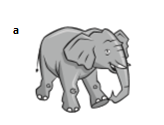 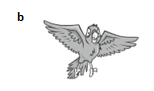 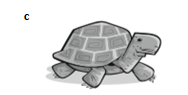 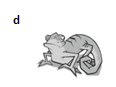 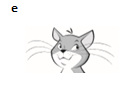 It’s got big ears.                     ……….It’s got whiskers.                   …e……It’s got wings.                        ……….It’s got a shell.                       ……….It’s got a long tail.                 ……….Look and write the words. 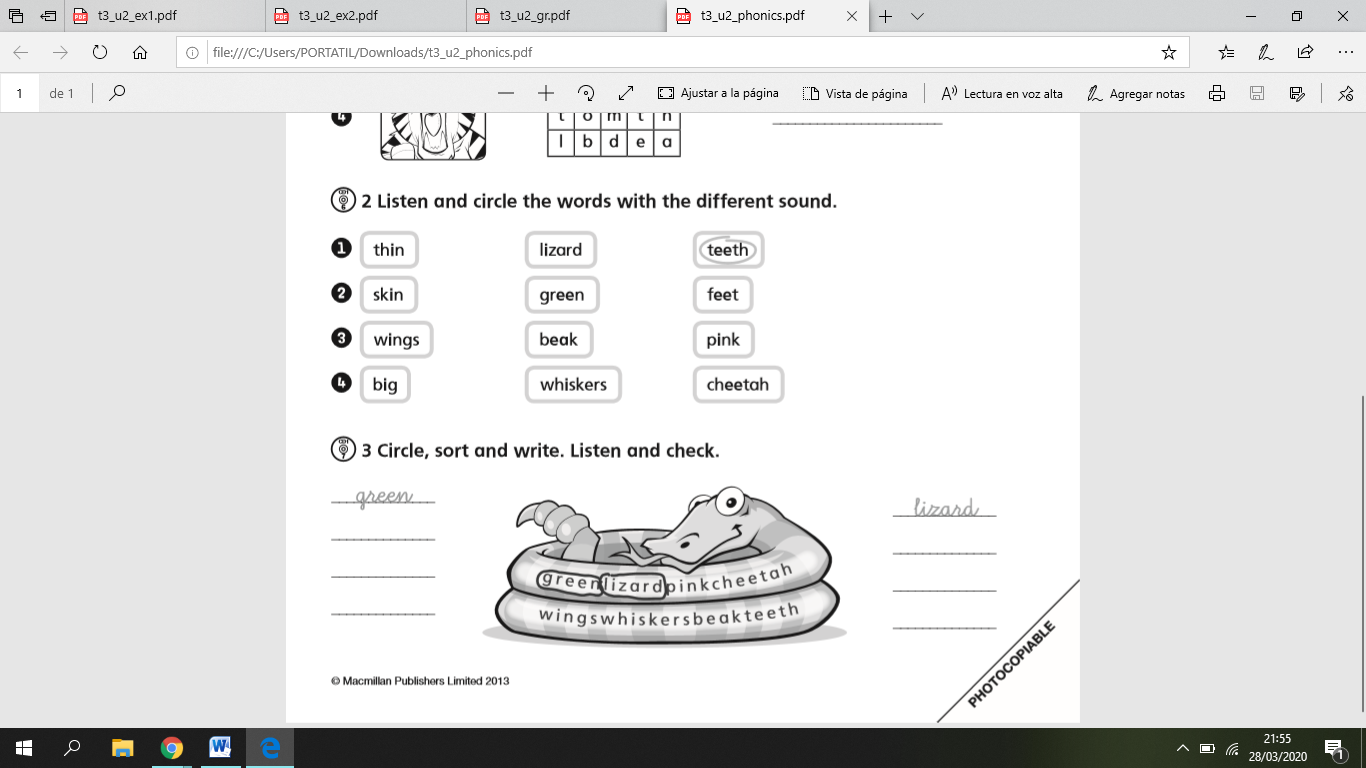 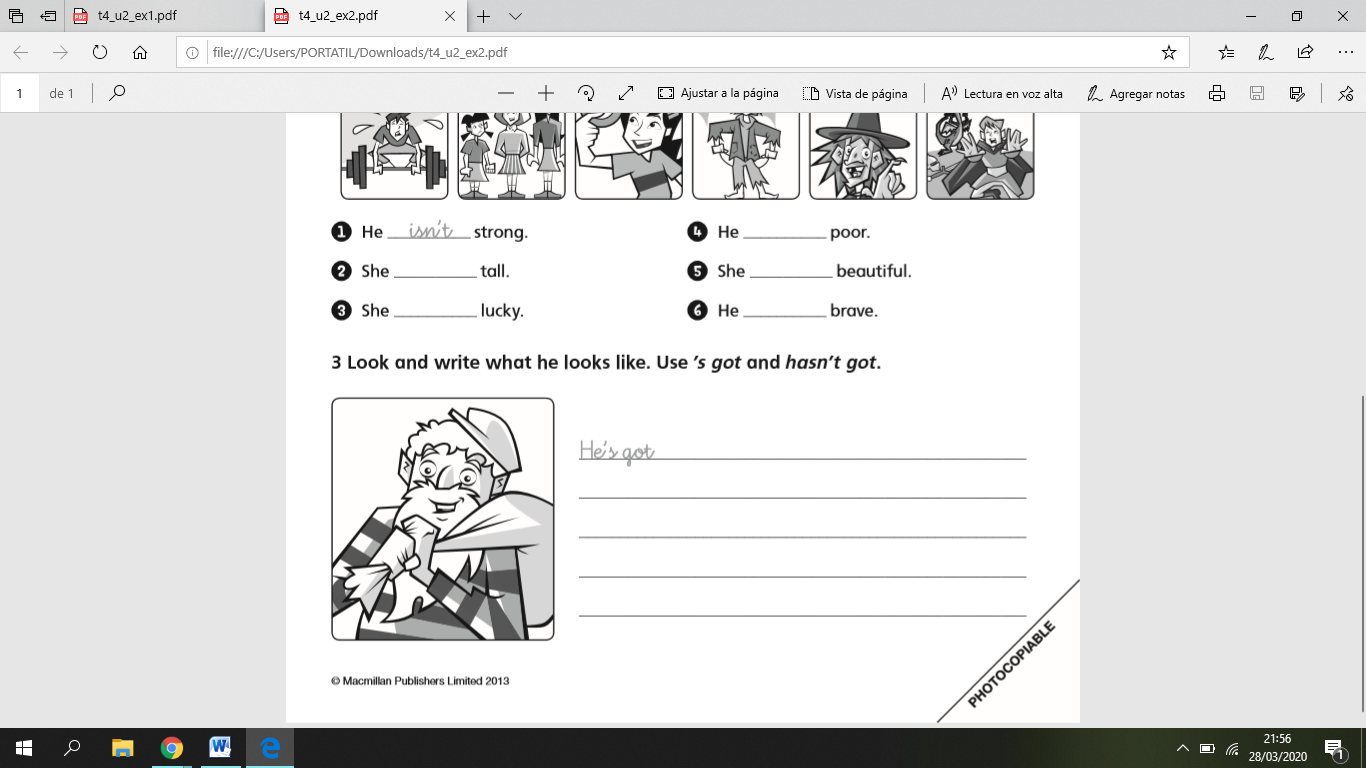 Describe two animals. Use  ‘s got  and  hasn’t got. Example: CAT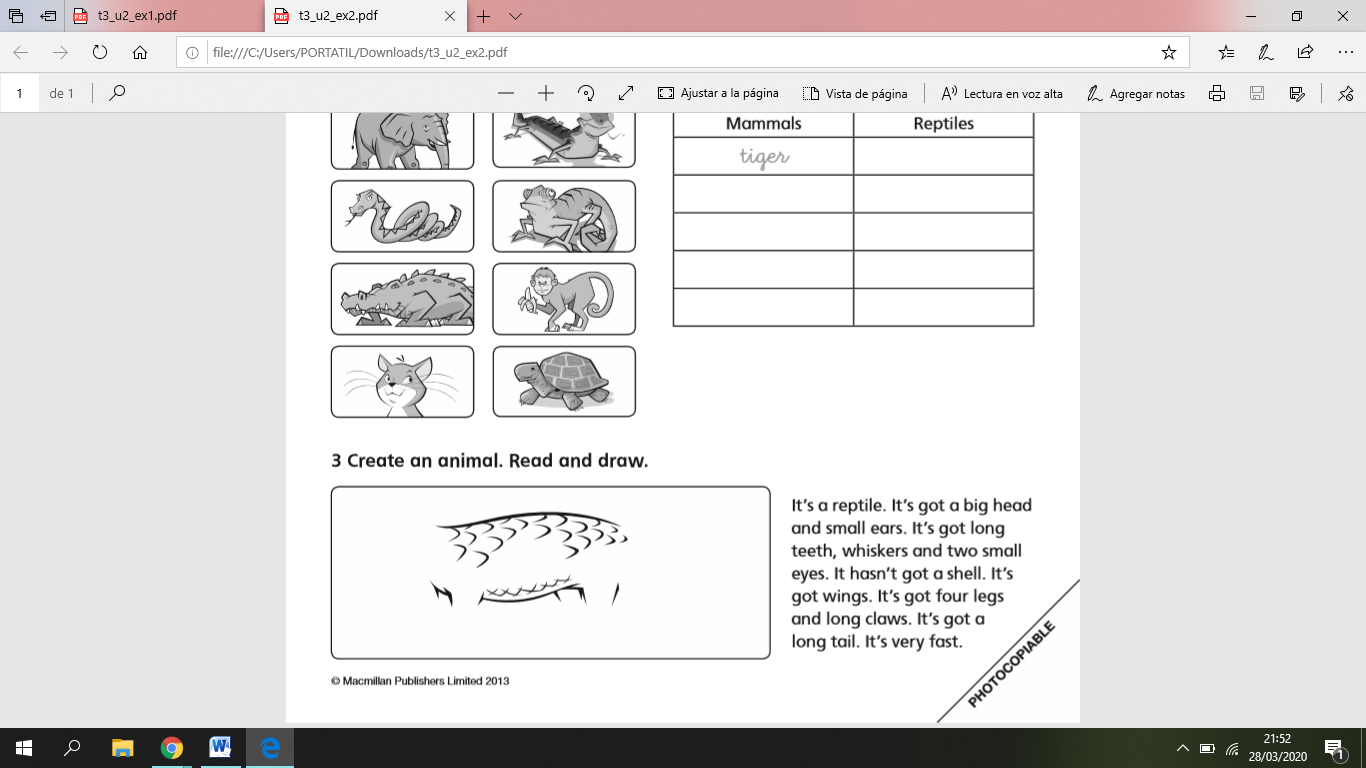 It’s a mammal. It’s got long whiskers, two eyes and two ears. It hasn’t got a shell. It’s got four legs and a long tail. It’s very fast. ………………………….…………….………………………………………………………………………………………….………………………………………………………………………………………….………………………………………………………………………………………….………………………………………………………………………………………….………………………………………………………………………………………….……………………………………………………………………………………………………….…………….………………………………………………………………………………………….………………………………………………………………………………………….………………………………………………………………………………………….………………………………………………………………………………………….………………………………………………………………………………………….……………………………………………………………………………GreenLizard